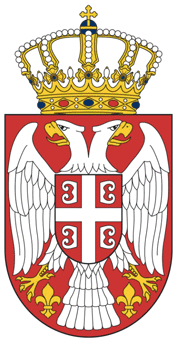 S Z E R B    K Ö Z T Á R S A S Á G É P Í T É S Ü G Y I,   K Ö Z L E K E D É S I    É S  I N F R A S T R U K T U R Á L I S M I N I S Z T É R I U M A tervezésről és  építésről szóló törvény (az SZK Hivatalos Közlönye, 72/09, 81/09 – kiigazítás,  64/10 – az AB határozata, 24/11, 121/12, 42/13 – az AB határozata, 98/13 – AB,  132/14, 145/14. és 83/18. sz.) 50. szakaszával,  a  stratégiai  környezetvédelmi hatástanulmány (az SZK Hivatalos Közlönye,  135/04. és  88/10. sz.) 19. szakaszával,  valamint  a területi és  városrendezési tervezés   dokumentumai  kidolgozási eljárásáról tartalmáról  és  módjáról szóló szabályzat (az SZK Hivatalos Közlönye, 64/15. sz.) 54-67. szakaszával összhangbanN Y I L V Á N O S   B E T E K I N T É S Th i r d e t iA BULGÁRIÁT ÉS MAGYARORSZÁGOT ÖSSZEKÖTŐ MAGISZTRÁLIS GÁZVEZETÉK KÜLÖN RENDELTETÉSŰ TERÜLET TERÜLETRENDEZÉSI TERV MÓDOSÍTÁSÁNAK ÉS KIEGÉSZÍTÉSÉNEK  TERVEZETÉBEvalamint A BULGÁRIÁT ÉS MAGYARORSZÁGOT ÖSSZEKÖTŐ MAGISZTRÁLIS GÁZVEZETÉK KÜLÖN RENDELTETÉSŰ TERÜLET TERÜLETRENDEZÉSI TERV MÓDOSÍTÁS ÉS KIEGÉSZÍTÉSI  TERVEZET STRATÉGIAI  KÖRNYEZETVÉDELMI HATÁSTANULMÁNYRÓL SZÓLÓ  JELENTÉSÉBENYILVÁNOS BETEKINTÉS  a  Bulgáriát és Magyarországot összekötő magisztrális gázvezeték külön rendeltetésű terület terülrendezési terv modosításának és kiegészítésnek tervezetébe   (a  továbbiakban: a területrendezési  terv tervezete) valamint a Bulgáriát és Magyarországot összekötő magisztrális gázvezeték külön rendeltetésű terület terülrendezési terv modosítás és kiegészítési tervezet stratégiai környezetvédelmi hatástanulmányról szóló jelentésbe  (a továbbiakban:  jelentés a  stratégiai  hatástanulmányról) 2019. ÁPRILIS  12-ÉTŐL 2019.  ÁPRILIS  26-ÁIG  kerül megtartásra, 15 napig terjedő időtartamban, minden munkanapon Pancsova város Városi   Közigazgatási Hivatala  épületében  és  Paraćin, Ćuprija, Žabari, Óbecse, Ada, Zenta és Magyarkanizsa Községi Közigazgatási Hivatalai épületében, valamint  az Építésügyi, Közlekedési és  Infrastrukturális Minisztérium   honlapján a http://www.mgsi.gov.rs címen.  A jogi és természetes személyek az észrevételeiket  a   területrendezési  terv tervezetére és a  stratégiai  hatástanulmányról szóló jelentésére írásos formában  áttudják adni a  városi/községi   közigazgatási hivataloknak  a nyilvános betekintés tartama  alatt, 2019. április  26-ával   bezárólag. A  területrendezési  terv tervezetére és  a  stratégiai  hatástanulmányról szóló jelentésre,  megjegyzéseiket  elküldhetik közvetlenül  az Építésügyi, Közlekedési és  Infrastrukturális Minisztériumnak,   a területtervezési és városrendezési  szektornak is.,  Nemanjina  22-26-os szám, 11 000 Belgrád.  A  Tetvdokumentáció NYILVÁNOS  PREZENTÁCIÓJÁRA   2019. április  19-én kerül sor 11,00 órai kezdettel  a  Vajdaság AT  Képviselőháza  épületében,  Vladike Platona sz. n.,  Újvidék.  A NYILVÁNOS BETEKINTÉS BIZOTTSÁGÁNAK, NYILVÁNOS ÜLÉSÉRE  a nyilvános betekintés   befejezését követően  kerül sor,  hétfőn, 2019. május  6-án, 11,00 órai kezdettel  a Vajdaság AT Képviselőházában,  Vladike  Platona sz. n., Újvidéken.  A természetes személyek és a jogi személyek képviselői, akik a jelen nyilvános betekintés tartama  alatt   megjegyzéseket  nyújtottak  be  írásos formában,   részt vehetnek   a nyilvános  ülésen és  szóban megindokolhatják azt.  Minden benyújtott megjegyzésről a tervdokumentáció feldolgozója nyilvánosan előadja az álláspontját.  